МУНИЦИПАЛЬНОЕ БЮДЖЕТНОЕ ДОШКОЛЬНОЕ ОБРАЗОВАТЕЛЬНОЕ УЧРЕЖДЕНИЕ ГОРОДА КЕРЧИ РЕСПУБЛИКИ КРЫМ «ДЕТСКИЙ САД КОМБИНИРОВАННОГО ВИДА № 2 «КАПЕЛЬКА»Шоссе Индустриальное, г. Керчь, Республика Крым, 298330, тел.72058, sadik_kapelka-kerch@crimeadu.ru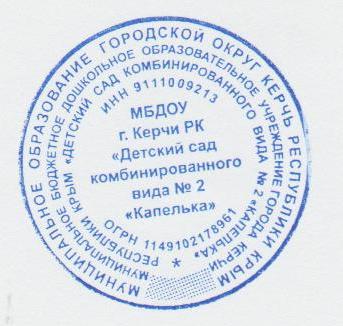 Аналитическая справкапо результатам итоговой педагогической диагностики (мониторинга) индивидуального развития воспитанников старшего дошкольного возраста МБДОУ № 2за 2022-2023 учебный годСроки проведения: 15.05. 2023 г. по 19.05.2023 г.Основание: годовой план МБДОУ на 2022 – 2023 уч.г, календарный график образовательной деятельности на 2022 – 2023 учебный годЦель: изучение процесса индивидуального развития детей дошкольного возраста и выявление результативности образовательного процесса по  пяти образовательным областям.Задачи: - Сбор информации об индивидуальном развитии воспитанников; -Изучение деятельностных умений  при реализации пяти образовательных областей;- Проведение анализа изменений в развитии воспитанников при реализации пяти образовательных областей.Форма проведения: индивидуальная, групповая. Методы: наблюдение, анализ чек-листов, беседы. Инструментарий: чек-листы; карты оценки эффективности педагогических воздействий (по Ю.А. Афонькиной). Состав комиссии:Шишлевская Е.В., заведующий; Хуторная Т.А., старший воспитатель.Образовательная область «Познавательное развитие».Уровень профессионального мастерства педагогов.Для изучения уровня профессионального мастерства воспитателей в ДОУ прошла методическая неделя. Основная тема открытых просмотров «Использование развивающих педагогических технологий в работе с детьми». Практика дошкольного образования показывает, что на успешность образования влияет не только содержание предлагаемого материала, но и форма его подачи, которая способна вызывать заинтересованность ребенка и его познавательную активность.Выводы и рекомендации по результатам открытых просмотров:1. Занятие по познавательному развитию в подготовительной  группе «Островок», воспитатели Иотка Г.Б., Кропанева А.Н.Занятие было построено в игровой форме, что способствовало созданию  непринужденной обстановки и помогло продемонстрировать детям имеющиеся знания и умения по математике, ознакомлению с окружающим и миром природы. почувствовать ситуацию успеха, чувство радости от достигнутого результата.Особое внимание уделено региональному компоненту. Предварительная подготовка включала в себя изготовление книжек-малышек о птицах Крыма.2. Занятие по познавательному развитию в подготовительной группе «Кораблик», воспитатель Ляпина Н.Н.Проведённый в начале занятия организационный момент, сюрпризный момент и игровая мотивация помогли настроить детей на занятие, мотивировало их на продуктивную работу. Постоянная смена деятельности и пособий на протяжении всего занятия, позволили детям с интересом выполнять задания педагога. Использование на протяжении занятия видео презентации, интеграции с развитием речи, задания на логику, проблемных ситуаций, – помогло сделать занятие насыщенным и продуктивным.Дети имеют понятия о свойствах воды, агрегатном состоянии в природе, её значении в жизни всего живого, получили начальные представления о круговороте воды в природе. Умеют рассказать по мнемотаблице.3. Занятие по познавательному развитию в подготовительной группе компенсирующей направленности «Смешарики», воспитатель Минакова Л.А.Педагог организовала детей на занятие, создала игровую мотивацию. Интеграция образовательных областей позволила сделать занятие продуктивным и насыщенным. Дети умеют логически мыслить, аргументируют свои ответы;различают дни недели ; умеют ориентироваться в пространстве.4. Занятие по познавательному развитию в подготовительной группе «Цветики», воспитатель Поддубная Т.Н.Занятие осуществлялось в соответствии с конспектом. Конспект составлен самостоятельно, в соответствии с задачами основной общеобразовательной программы, соответствующими данному возрасту детей. Для реализации каждой задачи были подобраны основные методы и приемы, такие как: наглядный, словесный , игровой метод, эксперимент. Материал подобран на доступном для детей уровне. Учитывая возрастные особенности, дети отвечали на вопросы воспитателя, поддерживали разговор, с интересом наблюдали, рассматривали, охотно брались за выполнение заданий. Дети активные, чувствовали себя комфортно.  Основная часть занятия направлена на развитие познавательной деятельности, на формирование умственных и практических действий. Поставив перед детьми конкретные задачи, добивалась от каждого ребенка.5. Занятие по познавательному развитию в старшей группе «Пчелки», воспитатель Киселева Л.В.При проведении ОД дети проявляли интерес, закрепили ранее полученные знания в ходе решения проблемных ситуаций. Опиралась на ранее полученные знания, умения и навыки детей, находили выход из проблемной ситуации. Цель ОД достигнута. Дети закрепили, обобщили знания по математике, полученные в течение года. Раздаточный материал для каждого ребенка: листы для графического диктанта, карточки с цифрами, карточки-профессии. Дети смогли применить ранее полученные знания для достижения целей.6. Занятие по познавательному развитию в старшей группе компенсирующей направленности «Улыбка», воспитатель Дунаева В.А.На занятии педагог продемонстрировала сформированность у детей представлений о себе, о свойствах и отношениях объектов, окружающего мира (форме,цвете, размере, материале, количестве, части и целом, пространстве и времени, о малой родине и Отечестве, представлений, о социокультурных ценностях народа, об отечественных традициях и праздниках, о планете Земля как общем доме людей, об
особенностях ее природы, многообразии стран и народов мира.Выводы и рекомендации:На основании просмотра занятий, можно отметить, что детьми старшего дошкольного возраста усвоена программа на достаточном уровне. Раздел «Формирование элементарных математических представлений», дети :- пользуются количественными и порядковыми числительными, отвечать на вопросы: «Сколько?», «Который по счёту?».- сравнивают числа в пределах 10, уравнивать неравные группы предметов;-сравнивают предметы (по длине, ширине, высоте, толщине); - знают характерные особенности геометрических фигур (количество углов, сторон; равенство, неравенство сторон).- различают форму предметов: круглую, треугольную, четырёхугольную.- знают последовательность частей суток.Раздел «Ознакомление с окружающим» дети умеют:.- различают и называть виды транспорта, предметы, облегчающие труд человека в быту, и предметы, создающие комфорт.- знают, что предметы имеют свою историю, у них есть прошлое и настоящее.- классифицируют предметы, определять материалы, из которых они сделаны. - называют профессии.- знают и называют своих родственников, домашний адрес.- знают правила дорожного движения: улицу переходят в специальных местах, через дорогу переходить можно только на зелёный сигнал светофора.- знают название родного города (села), страны, её главного города.Раздел «Экологическое воспитание дети :-анализируют результаты наблюдений и делать выводы о некоторых закономерностях и взаимосвязях в природе.-узнают и называют 6-7 растений, диких и домашних животных,  птиц, насекомых, земноводных- описывают растения, отмечая расположение листьев, форму, цвет, особенности поверхности,- определяют способы приспособления растения к сезонным изменениям (появляются почки, цветут, появляются плоды, созревают, состояние покоя) - делают выводы о том, как человек может беречь природу. В познавательном развитии детей педагоги постоянно применяют проектную технологию, экспериментирование, сказкотерапию, игры – путешествия, познавательные досуги, информационно-коммуникационные технологии, технологию ТРИЗ, что плодотворно влияет на развитие познавательных способностей детей.Педагогам рекомендовано применять в работе с детьми технологии и методы развивающего обучения: технологии проблемного и интегративного обучения.Развивающая предметно-пространственная среда для реализации содержания познавательного развития детей в части формирования представлений о целостной картине мира.Изучение условий для познавательного развития детей в детском саду показал разнообразие, достаточное количество и эстетичность оформления познавательных пособий. Во всех группах есть зоны познавательного развития, уголки экспериментирования и наблюдения за природой, иллюстрационный материал по ознакомлению с окружающим, дидактические игры, художественная литература. Педагогами регулярно обновляется иллюстрационный материал по темам занятий, организуются тематические выставки.Рекомендации: Обеспечить сменяемость дидактических игр для детей и сделать их более доступными. Диагностическое обследование детей старшего дошкольного возраста «Познавательное развитие».Для  определения  эффективности педагогического воздействия (ОО «Познавательное развитие») использовались чек-листы ( Приложение №3) по разделам: - ФЭМП, - ознакомление с окружающим, - ознакомление с миром природы.В диагностике принимало участие –123 ребенка.Диагностика воспитанников старшего дошкольного возраста показала, что дети проявляют интерес к объектам живой и неживой природы, бережно относятся к ним, проявляют навыки экологической безопасности. Дети проявляют стремление к исследованию объектов природы, умеют вести наблюдения, делать выводы, устанавливать причинно-следственные связи, выделять существенные признаки объектов и явлений живой и неживой природы. У детей развиты представления об объектах живой и неживой природы, свойствах различных веществ и явлений. У воспитанников сформированы представления о течении времени, профессиональной деятельности людей, своей малой и большой Родине, планете Земля. У детей развиты самостоятельность и ответственность, умение прогнозировать последствия своих поступков, активность и инициатива в познании окружающего мира.Результаты педагогической  диагностики.Чек-лист № 1 Формирование элементарных математических представлений.Чек-лист № 2.  Ознакомление с окружающим.Чек-лист № 3.  Ознакомление с миром природы.Сравнительный анализ достижения детьми нормативного показателя усвоения образовательной области – познавательное развитие(Сводная диаграмма): Формирование элементарных математических представлений.Ознакомление с окружающим.Ознакомление с миром природы.Выводы и рекомендации:По результатам диагностики доминируют дети со средним и высоким уровнем достижения нормативного показателя, поэтому можно сделать вывод, что работа по познавательному развитию детей в детском саду ведётся эффективно с положительной динамикой. Воспитателям рекомендовано внести корректировки в индивидуальные планы развития детей по результату диагностики для достижения детьми максимального уровня нормативных показателей познавательного развития.Взаимодействие с родителями по вопросам познавательного развития детей.Был проведён анализ работы с семьей по познавательному развитию.В приёмных имеется качественно оформленный наглядный материал для родителей по познавательному развитию детей. Воспитатели умеют качественно взаимодействовать с родителями, проводить консультативно-просветительную работу, используя при этом разнообразные и эффективные и формы, методы и средства работы с семьей, устанавливая доверительные отношения с родителями. Следует обратить внимание на использование дистанционных форм взаимодействия.Система планирования работы с детьми.Во всех группах планируется НОД с включением разделов: математическое развитие, природный мир, предметный и социальный мир. В режиме дня во всех группах планируются опыты эксперименты, дидактические игры, досуги познавательного характера.Рекомендовать воспитателям использовать для активизации познавательных способностей детей старшего дошкольного возраста такие методы, как решение кроссвордов, письменные задания. Вывод:Эффективность работы по педагогов по познавательному развитию детей в ДОУ можно считать удовлетворительной, при выполнении следующих рекомендаций:1. Продолжать пополнять центры познавательного развития развивающими играми, создать доступную насыщенную предметно-пространственную среду для развития познавательного интереса у детей.2. Для обеспечения устойчивых познавательных интересов у детей на НОД необходимо соблюдать следующие педагогические условия: включение занимательности в содержание НОД и режимные моменты; создавать проблемно-поисковые ситуации; использовать этапы анализа, открытости, разные формы организации детей.3. Познакомить родителей на родительских собраниях с новыми развивающими технологиями.Образовательная область «Художественно-эстетическое развитие».Посещения и анализ итоговых занятий с детьми, проведенный в ходе итогового контроля проверки показал следующее:При проведении непрерывной образовательной деятельности с детьми все воспитатели использовали игровую мотивацию, значимую с точки зрения воспитанников.Воспитатели активно применяли художественное слово.Педагоги активизировали мышление дошкольников при проведении непрерывной образовательной деятельности, использовали поисковые вопросы, элементы исследовательской деятельности.Воспитатели (Минакова Л.А., Дунаева В.А., Киселева Л.В.) использовали достаточное количество наглядного материала.Воспитатели (Ляпина Н.Н., Поддубная Т.Н., Кропанева А.Н.) активно обучали дошкольников нетрадиционным техникам изображения (пластилинография, тестопластика, коллаж и др.).У воспитателей (Дунаева В.А., Ляпина Н.Н.,Иотка Г.Б.) при проведении непрерывной образовательной деятельности оптимально использовался индивидуально-дифференцированный подход к воспитанникам.Воспитатель (Иотка Г.Б., Кропанева А.Н.) на оптимальном уровне активизировала опыт и знания детей. Во всех группах непрерывной образовательная деятельность сопровождалась положительными эмоциями и чувствами детей.Анализ планов показал, что воспитатели осуществляют образовательную работу с детьми планомерно, систематически на основе календарно-тематического планирования. Индивидуальную работу с дошкольниками педагоги проводят в утреннее и вечернее время. Так же в течение дня планируется работа вне занятий. Не всегда воспитатели при планировании НОД указывают все виды задач, а также материал и оборудование. Но воспитатели редко планируют наблюдения за трудом взрослых, индивидуальные беседы с родителями, совместные мероприятия с семьей по образовательной области «Художественно-эстетическому развитию», досуги. Анализ условий показал, что во всех возрастных группах созданы центры изобразительного искусства. Во всех возрастных группах место расположения центра хорошо освещено, доступно для воспитанников. По содержанию достаточно насыщенны центры во 2 младшей группе «Капитошка», подготовительной группах «Смешарики», «Кораблик»,  «Островок», старшей к школе группе «Пчелки». В каждой возрастной группе у воспитателя есть необходимая методическая литература, наглядный материал, материал для проведения непосредственно образовательной деятельности. Педагоги стремились оснастить центры по художественному творчеству необходимыми материалами для организации самостоятельной деятельности воспитанников: имеются бумага разного формата и разной формы, цветная бумага и картон, раскраски, цветные карандаши и краски в соответствии с возрастом детей, трафареты для обводки, кисточки для рисования и аппликации, ножницы, клей, дидактические игры, репродукции картин, портреты художников, тематические альбомы; схемы и модели для лепки, рисования. В старших группах оформлены тематические выставки работ детей. В то же время воспитателям при создании условий для реализации содержания образования по образовательной области «Художественно-эстетическое развитие» необходимо обратить внимание на следующие моменты: - недостаточная оснащенность произведениями декоративно-прикладного творчества;-  отсутствуют персональные выставки воспитанников;- слабо представлено содержание национально-регионального компонента по данной образовательной области.С целью изучения изменений в развитии старших дошкольников при реализации ОО «Художественно-эстетическое развитие» (разделы «Приобщение к искусству», «Изобразительная деятельность») использовались чек-листы. В результате педагогической диагностики, было выявлено, что преобладающее большинство детей выполнили задания базового уровня. Это говорит о том, что у дошкольников  сформированы представления  о жанрах изобразительного  искусства. Дети выделяют, называют, группируют произведения по видам искусства. Понимают как располагать  предметы в пространстве и на листе бумаги, знают разные способы и средства изображения, умеют смешивать краски для получения новых цветов и оттенков, сформированы представления о народных росписях, знают разные виды рисования, аппликации и лепки.В категорию второго уровня (качество стремится к базовому) попали дети, редко посещающие детский сад.Результаты изучения изменений в развитии воспитанников при реализации ОО «Художественно-эстетическое», раздел «Приобщение к искусству», раздел «Изобразительная деятельность»(с использованием чек-листов).Подготовительная группа «Островок» Подготовительная группа «Кораблик» Подготовительная группа «Цветики» Подготовительная  группа компенсирующей направленности  «Смешарики» Старшая группа компенсирующей направленности  «Улыбка» Старшая группа «Пчелки» 26Сводные показатели:Рекомендации: Включать в план:  наблюдения за трудом взрослых, индивидуальные беседы с родителями, совместные мероприятия с семьей по образовательной области «Художественно-эстетическому развитию», досуги. Всем воспитателям организовать персональные выставки воспитанников.Расширить содержание национально-регионального компонента по данной образовательной области в уголках групп.Образовательная область «Речевое развитие».Анализ профессионального мастерства педагогов показал, что педагоги знают программное содержание образовательной области, цели и задачи своей возрастной группы. Умеют выбирать эффективные методы и приемы исходя из индивидуальных особенностей речи детей своей группы. Речь педагогов точна, эмоционально выразительна, доступна пониманию детей, умеют точно и доступно формулировать вопросы к детям, умеют построить индивидуальную работу с детьми в разные режимные моменты.В МБДОУ работают квалифицированные и компетентные педагоги, готовые создавать условия для развития речи детей.В рамках оценки профессиональных умений воспитателей  была проанализирована организованная  образовательная деятельность  в различных возрастных группах. В ходе контроля было установлено, что программное содержание занятий по речевому развитию соответствует задачам речевого развития, возрастным особенностям детей. На занятиях созданы условия для качественной организации работы по развитию речи: демонстрационный и раздаточный материал, продумано рациональное размещение детей, соблюдены санитарно-гигиенические условия. ООД  организованы в соответствии с методикой проведения: в организационном моменте создается интерес детей к занятию. Обоснованные и правильно подобранные методы, приемы и средства обучения, позволяют постоянно удерживать внимание детей и добиваться усвоения ими материала.Просмотр ООД осуществлялся с целью выявления уровня развития связной речи детей. Во 2 младшей группе дети 4-го года жизни уверенно отвечают на вопросы воспитателя, отгадывают загадки, опираются на наглядность. В средних группах дети показали умения отвечать на вопросы воспитателя, составляют описательный рассказ по картине. Дети старшей группы продемонстрировали умения пересказывать рассказ, умения отвечать на вопросы по содержанию произведения. Дети подготовительной к школе  группы составляли описательные рассказы, подбирали родственный слова, отгадывали ребусы по картинкам. По времени ООД выдержаны, в соответствии с возрастом детей, используются знакомые физкультминутки.Развитие связной речи детей во всех возрастных группах соответствует требованиям программы «От рождения до школы. Уровень развития связной речи детей удовлетворительный. Структура НОД выдержана педагогами во всех группах. Анализ планирования воспитательно-образовательной работы по развитию речи свидетельствует о соблюдении требований программы, учёте возрастных особенностей, системности изучаемого материала. Педагоги всегда готовы к ООД, регулярно их проводят, планируют и организуют работу по развитию речи детей. Во время организованной образовательной деятельности ведется словарная работа; воспитание звуковой культуры речи; формирование грамматического строя речи; формирование связной речи и рассказывания; воспитание любви и интереса к художественному слову.В режимных моментах организуется индивидуальный и подгрупповой разговор с детьми по теме; дидактические игры; рассматривание предметов, игрушек, явлений природы; работа в книжных уголках; досуги, развлечения. Педагоги планируют артикуляционную, пальчиковую, дыхательную гимнастики, словесные игры, направленные на расширение и активизацию словаря детей. Планируется индивидуальная работа по развитию речи – заучивание стихов, песен, потешек. Для проявления детьми творчества планируются сюжетно-ролевые игры, театрализованная деятельность.Работа с семьей: консультации: «Речь и игра рядом всегда», «Речевая готовность детей к школе», «Речь и игра – рядом всегда»; беседы: « Развитие детей младшего возраста», «Какие сказки читать детям»; папки-передвижки: «Книга – лучший друг детей»; стенды, памятки, анкетирование «Книга в жизни ребенка»; родительские собрания: «Развитие речи детей среднего возраста», «Речевое развитие ребенка».Анализ созданных условий по речевому развитию дошкольников.В группах созданы условия для речевой деятельности детей, вся художественная литература соответствует возрасту, полочки расположены на уровне роста детей, места пользования книгами находятся в хорошо освещенном месте, книги сопровождается яркими иллюстрациями.Во всех группах в достаточном количестве дидактические, развивающие, настольно-печатные и творческие игры фабричные и изготовленные своими руками. В зоне сюжетно – ролевых игр созданы соответствующие условия для возникновения и развертывания сюжета игр. В группах созданы игровая и театрализованная зоны, в которой находятся атрибуты по разным видам театра. Атрибуты, пособия для игр изготовлены из экологически безопасных материалов. Соблюдены правила техники безопасности. Атрибуты, пособия исключают возможность детского травматизма. Стеклянные, острые, режущие и другие опасные предметы отсутствуют.Во всех группах имеется методическая литература и пособия по речевому развитию воспитанников. Для установления освоения детьми содержания образовательной программы имеется диагностический материал, обеспечивающий проверку владения детьми всеми компонентами речи.Однако редко бывают тематические выставки в книжных уголках, не во всех группах имеются материалы о писателях, поэтах, художниках иллюстраторах.Рекомендуется периодически оформлять тематические выставки, вовремя менять материал. В книжных уголках размещать  картинки для пересказа и составления рассказов, а также мнемотаблицы и модули сказок и произведений.В методическом кабинете также созданы условия для развития речи детей: методическая литература, материалы для работы с педагогами и родителями. Однако требуется пополнение наглядных материалов: раздаточные материалы, сюжетные картины, предметные картины, серии картин. Анализ взаимодействия с родителями по речевому развитию. В группах ведется работа с родителями совместно с учителем - логопедом по данной проблеме через родительские уголки, информационные папки, родительские собрания, праздничные мероприятия, индивидуальные беседы. Но, все-таки, необходимо больше беседовать с родителями индивидуально, объясняя им важность речевого развития детей и находить своевременное решение по исправлению нарушений в речи. С целью изучения изменений в развитии старших дошкольников при реализации ОО «Речевое развитие» использовались чек-листы. В результате педагогической диагностики, было выявлено, что преобладающее большинство детей выполнили задания базового уровня. Это говорит о том, что у дошкольников  сформированы представления  о многообразии окружающего мира, дети старшего дошкольного возраста  самостоятельно находят различные речевые средства, справляются  с заданиями по согласованию слов, определению антонимов; на достаточном уровне развит фонематический слух: определяют  место  звука в слове, делают звуковой анализ; читают; делят слова на слоги;  составляют  рассказы по серии картинок.В категорию второго уровня (качество стремится к базовому) попали дети, редко посещающие детский сад.Результаты изучения изменений в развитии воспитанников при реализации ОО «Речевое развитие».(с использованием чек-листов).Подготовительная группа «Островок»  Подготовительная группа «Кораблик» Подготовительная  группа «Цветики» Подготовительная группа компенсирующей направленности  «Смешарики»Старшая группа компенсирующей направленности  «Улыбка» Старшая  группа «Пчелки»Сводные показатели:Вывод: Проведенный контроль показал, что проблема развития речи дошкольников актуальна, и она в ДОУ решается через занятия, через режимные моменты, взаимодействие с родителями. Организация воспитательно-образовательного процесса в ДОУ по развитию речи детей на удовлетворительном уровне. Педагоги соблюдают требования программы, учитывают возрастные особенности, системность изучаемого материала. Педагоги готовы к занятиям, регулярно их проводят, планируют и организуют работу по развитию речи детей. В группах созданы условия для речевой деятельности детей, организуются дидактические и сюжетно-ролевые игры, театрализованная деятельность, групповые и индивидуальные беседы. Созданные условия позволяют развивать речь дошкольников в соответствии с их возрастными и индивидуальными особенностями. Педагогическая диагностика показала преобладание базового уровня усвоения программы и положительную динамику в сравнении с началом учебного года.Рекомендации:1. Педагогам рекомендуется периодически оформлять тематические выставки, вовремя менять материал.2. В книжных уголках разместить картинки для пересказа и составления рассказов, а также мнемотаблицы и модули сказок и произведений.3. Пополнить наглядные материалы: раздаточные материалы, сюжетные картины, предметные картины, серии картин.4. Индивидуальная работа  с родителями, своевременное решение по исправлению нарушений в речи.5. Использовать инновационные технологии в образовательной деятельности по речевому развитию детей дошкольного возраста. Состояние работы по развитию речи считать удовлетворительной.Образовательная область «Физическое развитие».Укрепление здоровья детей является одним из основных направлений работы детского сада. С целью реализации этой задачи в МБДОУ проводится физкультурно-оздоровительная работа.Непосредственно образовательная деятельность по реализации образовательной области в течение учебного года проводилась инструктором по физической культуре в соответствии с утвержденным планом, в тесном контакте с воспитателями групп, музыкальным руководителем и медицинскими работниками.На начало учебного года проведен мониторинг общей физической подготовленности детей, их умений и навыков. Заполнены индивидуальные и сводные диагностические карты состояния физического развития детей, экраны здоровья. Во вторых младших группа динамика физического развития оценивается с помощью карты оценки эффективности педагогических воздействий (по Ю.А. Афонькиной).Начиная со среднего дошкольного возраста инструктор по физической культуре использует тесты для определения динамики физической подготовки(бег на 10 м, бег на 30 м., прыжок в длину с места, метание набивного мяча из-за головы).Количество детей от 4 до 7 лет, посещающих физкультурные занятия — 201 ребенок.В мае проведены итоговые тесты по определению уровня сформированности двигательных навыков и качеств детей среднего и старшего дошкольного возраста.Физическое развитие включает приобретение опыта в следующих видах деятельности детей : двигательной, в том числе связанной с выполнением упражнений, направленных на развитие таких физических качеств, как координация и гибкость; способствующих правильному формированию опорно-двигательной системы организма, развитию равновесия, координации движения, крупной и мелкой моторики обеих рук, а также с правильным, не наносящем ущерба организму, выполнением основных движений (ходьба, бег, мягкие прыжки, повороты в обе стороны, формирование начальных представлений о некоторых видах спорта, овладение подвижными играми с правилами; становление целенаправленности и саморегуляции в двигательной сфере; становление ценностей здорового образа жизни, овладение его элементарными нормами и правилами (в питании, двигательном режиме, закаливании, при формировании полезных привычек и др.).Результаты мониторинга физической подготовленности детей старшего дошкольного возраста. (Приложение№5)Подготовительная группа «Островок»Подготовительная группа «Кораблик»Подготовительная группа «Цветики»Подготовительная группа компенсирующей направленности  «Смешарики»Старшая группа компенсирующей направленности  «Улыбка»Старшая группа «Пчелки»Сводные показатели:Сводная диаграмма.С целью определения уровня эффективности педагогического воздействия на уровень физической подготовленности детей старшего дошкольного возраста по основным видам движений, проведены контрольно-учетные занятия, в результате которых педагоги продемонстрировали приобретенный дошкольниками опыт в двигательной деятельности по направлениям:-ходьба в колонне по одному,  ходьба в колонне по два, ходьба со сменой направления; - бег в колонне по одному, бег с высоким подниманием коленей; бег врассыпную, по сигналу;- ходьба по повышенной опоре (гимнастической скамье) с перешагиванием через предметы, в конце скамьи – спрыгнуть на мат;-удержание равновесия – стойка на одной ноге с открытыми глазами; -подлезание под дугу правым и левым боком; - прыжки на правой и левой ноге до ориентира (конуса); - подбрасывание мяча вверх и ловля его после хлопка; -игра-эстафета «Гонка мячей»;- упражнение на развитие мелкой моторики «Пальчиковая дорожка».С целью определения уровня сформированности  у детей  осознанного отношения к своему здоровью, воспитателями проведена педагогическая диагностика с использованием чек-листов. Каждое из заданий чек-листа соответствует определённой задачи по формированию осознанного отношения к своему здоровью у детей:  о факторах вреда и пользы для здоровья в условиях города; о значении для здоровья двигательной деятельности; о поддержании здоровья с помощью закаливающих и профилактических мероприятий;  использования полезных  для здоровья предметов, продуктов;  о знании способов ухода за своим организмом и правил ЗОЖ, знание детей  видов спорта.Результаты изучения сформированности начальных представлений о здоровом образе жизни(с использованием чек-листов).Подготовительная группа «Островок»Подготовительная группа «Кораблик» Подготовительная группа «Цветики» Подготовительная группа компенсирующей направленности  «Смешарики»Старшая группа компенсирующей направленности  «Улыбка» Старшая  группа «Пчелки»Сводные показатели:Вывод:По результатам проведенной диагностики можно отметить положительную динамику физического развития дошкольников. Следует отметить необходимость дальнейшей работы по некоторым показателям (прыжок с места в длину, метание набивного мяча).Образовательная область «Социально-коммуникативное развитие».Результаты итоговых мероприятий показали, что работа по социально-коммуникативному развитиюведется в соответствии с планом. В создании условий по вопросу профилактики детского дорожно-транспортного травматизма и основ безопасности жизнедеятельности было выявлено следующее:
С правилами безопасного поведения воспитатели учреждения знакомят детей систематически и последовательно, учитывая принцип от простого к сложному, учитывая возрастные особенности детей. Вопросы по формированию основ безопасного поведения детей на дороге и в быту во всех возрастных группах планируются посредством разнообразия видов деятельности по изучению правил безопасности, а именно:
- беседы «Безопасное поведение на улицах города»,
«Обязательное использование детских удерживающих устройств при поездке в автомобиле»,«Транспорт в городе», «Наш город», «Твои помощники на дороге», «Перекресток»;
- сюжетно-ролевых игры (средние, старшие, подготовительные к школе группы);
- дидактических игр, содержание которых направленно на формирование основ безопасности,
- рассматривание иллюстраций, книг, альбомов, рисунков с изображением улиц города.Так же следует отметить, что на  прогулках запланированы подвижные игры по БДД и наблюдения за движением транспорта, вопросам ОБЖ. Рассматривая целеполагание планирования мероприятий по БДД и ОБЖ, можно отметить, что оно в основном построено на формирование представлений об опасных для человека и окружающего мира природы ситуациях и способах поведения в них, приобщение к правилам безопасного для человека и мира природы поведения, передачу детям знаний о правилах
безопасности дорожного движения в качестве пешехода и пассажира транспортного средства и формирование осторожного и осмотрительного отношения к потенциально опасным для человека
и окружающего мира природы ситуациям; формирование трех основных навыка поведения, которые помогут ребенку сориентироваться в дорожных ситуациях: навык сосредоточения внимания, навык наблюдения, навык самоконтроля.С целью изучения изменений в развитии старших дошкольников при реализации ОО «Социально-коммуникативное развитие» (раздел «Формирование основ безопасности») использовались чек-листы. В результате педагогической диагностики, было выявлено, что у старших дошкольников сформированы основы культуры и безопасного поведения, имеют информативные представления об элементах дороги, свободно разбираются в понятиях:  улица,  дорога, тротуар, проезжая часть, различают и называют некоторые дорожные знаки, понимают  назначение светофора. Умеют отличать и оценивать правильное и неправильное поведение на улице. Знают правила дорожного движения и правила поведения на улице, в транспорте,  могут выделять источники опасности в доме, понимают  причины пожаров, знают элементарные правила поведения во время пожара, знают типичные опасные ситуации контактов с незнакомыми людьми, могут определить правильные варианты действий в подобных ситуациях, знают номера телефонов экстренных служб.Результаты изучения изменений в развитии воспитанников при реализации ОО «Социально-коммуникативное развитие» (раздел «Формирование основ безопасности»)(с использованием чек-листов).Подготовительная  группа «Островок»Подготовительная группа «Кораблик» Подготовительная группа «Цветики» Подготовительная группа компенсирующей направленности  «Смешарики»Старшая группа компенсирующей направленности  «Улыбка» Старшая группа «Пчелки»Сводные показатели:Вывод.Дети имеют предпочтения в игре, выборе видов труда и творчества, соблюдают ролевое поведение, проявляют инициативу в игре. Могут определить базовые эмоциональные состояния партнеров по общению в т. ч. на иллюстрации, эмоционально откликаются на переживания близких взрослых, детей, персонажей сказок и историй, мультфильмов и художественных фильмов, кукольных спектаклей. Следят за опрятностью своего внешнего вида, не нуждаются в помощи взрослого в одевании/ раздевании, приеме пищи, выполнении гигиенических процедур.Таким образом, сравнительный анализ по результатам итоговой педагогической диагностики (мониторинга) достижений детей показывает положительную динамику уровня развития детей, что подтверждает эффективность использования педагогами современных образовательных технологий и методик. Можно отметить положительное влияние условий для продвижения каждого ребенка на основе учета его индивидуальных возможностей и потребностей, обогащения РППС, применения деятельностного подхода, использования методов развивающего обучения.Справку составила старший воспитатель Хуторная Т.А.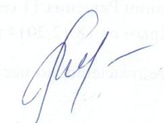 УТВЕРЖДАЮЗаведующий МБДОУ г. Керчи РК«Детский сад комбинированного вида № 2 «Капелька»____________Е.В.ШишлевскаяПриказ № 45«19» мая 2023г.НП(неприменимость)Уровень1Уровень2Уровень3Уровень4Уровень5Требуется работа по повышению качестваКачество стремится к базовомуБазовыйХорошее качествоПревосходное качествоКоличество баллов1-7071-140140 – 205205+205+Количество детей-298203%-1%(ОВЗ)81%16%2%НП(неприменимость)Уровень1Уровень2Уровень3Уровень4Уровень5Требуется работа по повышению качестваКачество стремится к базовомуБазовыйХорошее качествоПревосходное качествоКоличество баллов1-6061-110111 - 180180+180+Количество детей-298203%1%(ОВЗ)81%16%2%НП(неприменимость)Уровень1Уровень2Уровень3Уровень4Уровень5Требуется работа по повышению качестваКачество стремится к базовомуБазовыйХорошее качествоПревосходное качествоКоличество баллов1-9091-180181- 280280+280+Количество детей271234%1%(ОВЗ)77%19%3%НП(неприменимость)Уровень1Уровень2Уровень3Уровень4Уровень5Требуется работа по повышению качестваКачество стремится к базовомуБазовыйХорошее качествоПревосходное качествоКоличество баллов1-4041-8081- 125125+125+Количество детей-01853%-0%72%20%8%НП(неприменимость)Уровень1Уровень2Уровень3Уровень4Уровень5Требуется работа по повышению качестваКачество стремится к базовомуБазовыйХорошее качествоПревосходное качествоКоличество баллов1-4041-8081- 125125+125+Количество детей-11932%-4%76%12%8%НП(неприменимость)Уровень1Уровень2Уровень3Уровень4Уровень5Требуется работа по повышению качестваКачество стремится к базовомуБазовыйХорошее качествоПревосходное качествоКоличество баллов1-4041-8081- 125125+125+Количество детей-02032%-80%12%           8%НП(неприменимость)Уровень1Уровень2Уровень3Уровень4Уровень5Требуется работа по повышению качестваКачество стремится к базовомуБазовыйХорошее качествоПревосходное качествоКоличество баллов1-4041-8081- 125125+125+Количество детей-11000%-9%91%--НП(неприменимость)Уровень1Уровень2Уровень3Уровень4Уровень5Требуется работа по повышению качестваКачество стремится к базовомуБазовыйХорошее качествоПревосходное качествоКоличество баллов1-4041-8081- 125125+125+Количество детей-01021%-77%15%         8%НП(неприменимость)Уровень1Уровень2Уровень3Уровень4Уровень5Требуется работа по повышению качестваКачество стремится к базовомуБазовыйХорошее качествоПревосходное качествоКоличество баллов1-4041-8081- 125125+125+Количество детей-01853%-069%19%         12%Уровень 1Требуется работапо повышениюкачества0Уровень 2Качество стремится к базовому2%Уровень 3Базовый768%Уровень 4Хорошее качество24%Уровень 5Превосходное качество6%НП(неприменимость)Уровень1Уровень2Уровень3Уровень4Уровень5Требуется работа по повышению качестваКачество стремится к базовомуБазовыйХорошее качествоПревосходное качествоКоличество баллов1-5051-100101 - 160160+160+Количество детей-01852%-0%72%20%8%НП(неприменимость)Уровень1Уровень2Уровень3Уровень4Уровень5Требуется работа по повышению качестваКачество стремится к базовомуБазовыйХорошее качествоПревосходное качествоКоличество баллов1-5051-100101 - 160160+160+Количество детей-12022%-4%80%8%8%НП(неприменимость)Уровень1Уровень2Уровень3Уровень4Уровень5Требуется работа по повышению качестваКачество стремится к базовомуБазовыйХорошее качествоПревосходное качествоКоличество баллов1-5051-100101 - 160160+160+Количество детей-02221%-88%8%           4%НП(неприменимость)Уровень1Уровень2Уровень3Уровень4Уровень5Требуется работа по повышению качестваКачество стремится к базовомуБазовыйХорошее качествоПревосходное качествоКоличество баллов1-5051-100101 - 160160+160+Количество детей-11000%-10%90%-       -  НП(неприменимость)Уровень1Уровень2Уровень3Уровень4Уровень5Требуется работа по повышению качестваКачество стремится к базовомуБазовыйХорошее качествоПревосходное качествоКоличество баллов1-5051-100101 - 160160+160+Количество детей-01021%-77%15%         8%НП(неприменимость)Уровень1Уровень2Уровень3Уровень4Уровень5Требуется работа по повышению качестваКачество стремится к базовомуБазовыйХорошее качествоПревосходное качествоКоличество баллов1-5051-100101 - 160160+160+Количество детей-02042%-074%15%         11%Уровень 1Требуется работапо повышениюкачества0Уровень 2Качество стремится к базовому2%Уровень 3Базовый80%Уровень 4Хорошее качество12%Уровень 5Превосходное качество6%Месяц Уровень Бег (10 м)Бег (30 м)Прыжок в длину с местаМетание набивного мячаИтоговый показательСентябрь низкий0040%010%Сентябрь средний36%045%37%30%Сентябрь высокий64%100%15%63%60%Май низкий009%02%Май средний14%046%27%22%Май высокий86%100%45%73%76%Месяц Уровень Бег (10 м)Бег (30 м)Прыжок в длину с местаМетание набивного мячаИтоговый показательСентябрь низкий11%6%50%11%20%Сентябрь средний61%11%28%33%33%Сентябрь высокий28%83%22%56%47%Май низкий6%6%44%6%15%Май средний38%6%11%33%22%Май высокий56%88%44%61%63%Месяц Уровень Бег (10 м)Бег (30 м)Прыжок в длину с местаМетание набивного мячаИтоговый показательСентябрь низкий11%11%72%6%25%Сентябрь средний33%028%50%28%Сентябрь высокий56%89%044%47%Май низкий0044%011%Май средний17%11%17%44%22%Май высокий83%89%39%56%67%Месяц Уровень Бег (10 м)Бег (30 м)Прыжок в длину с местаМетание набивного мячаИтоговый показательСентябрь низкий23%8%38%15%21%Сентябрь средний39%8%31%15%23%Сентябрь высокий38%84%31%69%56%Май низкий007%02%Май средний23%8%47%38%19%Май высокий77%92%46%62%69%Месяц Уровень Бег (10 м)Бег (30 м)Прыжок в длину с местаМетание набивного мячаИтоговый показательСентябрь низкий8%8%50%8%19%Сентябрь средний83%0%33%42%40%Сентябрь высокий9%92%17%50%41%Май низкий8%8%17%08%Май средний67%0%25%50%36%Май высокий25%92%58%50%56%Месяц Уровень Бег (10 м)Бег (30 м)Прыжок в длину с местаМетание набивного мячаИтоговый показательСентябрь низкий8%021%07%Сентябрь средний64%4%29%16%28%Сентябрь высокий20%95%50%83%65%Май низкий4%0001%Май средний68%4%33%4%28%Май высокий24%95%66%95%71%Месяц Уровень Итоговый показательСентябрь низкий18%Сентябрь средний30%Сентябрь высокий52%Май низкий7%Май средний27%Май высокий66%НП(неприменимость)Уровень1Уровень2Уровень3Уровень4Уровень5Требуется работа по повышению качестваКачество стремится к базовомуБазовыйХорошее качествоПревосходное качествоКоличество баллов1-6061-110111-170170+170+Количество детей-013102%-0%52%40%8%НП(неприменимость)Уровень1Уровень2Уровень3Уровень4Уровень5Требуется работа по повышению качестваКачество стремится к базовомуБазовыйХорошее качествоПревосходное качествоКоличество баллов1-6061-110111-170170+170+Количество детей-11752%-4%68%20%8%НП(неприменимость)Уровень1Уровень2Уровень3Уровень4Уровень5Требуется работа по повышению качестваКачество стремится к базовомуБазовыйХорошее качествоПревосходное качествоКоличество баллов1-6061-110111-170170+170+Количество детей-01951%-76%20%           4%НП(неприменимость)Уровень1Уровень2Уровень3Уровень4Уровень5Требуется работа по повышению качестваКачество стремится к базовомуБазовыйХорошее качествоПревосходное качествоКоличество баллов1-6061-110111-170170+170+Количество детей-11000%-10%90%-         -НП(неприменимость)Уровень1Уровень2Уровень3Уровень4Уровень5Требуется работа по повышению качестваКачество стремится к базовомуБазовыйХорошее качествоПревосходное качествоКоличество баллов1-6061-110111-170170+170+Количество детей-0841%-62%31%         7%НП(неприменимость)Уровень1Уровень2Уровень3Уровень4Уровень5Требуется работа по повышению качестваКачество стремится к базовомуБазовыйХорошее качествоПревосходное качествоКоличество баллов1-6061-110111-170170+170+Количество детей-02042%-077%15%         8%Уровень 1Требуется работапо повышениюкачества0Уровень 2Качество стремится к базовому2%Уровень 3Базовый71%Уровень 4Хорошее качество21%Уровень 5Превосходное качество6%НП(неприменимость)Уровень1Уровень2Уровень3Уровень4Уровень5Требуется работа по повышению качестваКачество стремится к базовомуБазовыйХорошее качествоПревосходное качествоКоличество баллов1-4546-9091 - 145145+145+Количество детей-01753%-0%68%20%12%НП(неприменимость)Уровень1Уровень2Уровень3Уровень4Уровень5Требуется работа по повышению качестваКачество стремится к базовомуБазовыйХорошее качествоПревосходное качествоКоличество баллов1-4546-9091 - 145145+145+Количество детей-11932%-4%76%12%8%НП(неприменимость)Уровень1Уровень2Уровень3Уровень4Уровень5Требуется работа по повышению качестваКачество стремится к базовомуБазовыйХорошее качествоПревосходное качествоКоличество баллов1-4546-9091 - 145145+145+Количество детей-02032%-80%12%           8%НП(неприменимость)Уровень1Уровень2Уровень3Уровень4Уровень5Требуется работа по повышению качестваКачество стремится к базовомуБазовыйХорошее качествоПревосходное качествоКоличество баллов1-4546-9091 - 145145+145+Количество детей-11000%-10%90%-         -НП(неприменимость)Уровень1Уровень2Уровень3Уровень4Уровень5Требуется работа по повышению качестваКачество стремится к базовомуБазовыйХорошее качествоПревосходное качествоКоличество баллов1-4546-9091 - 145145+145+Количество детей-01021%-77%15%         8%НП(неприменимость)Уровень1Уровень2Уровень3Уровень4Уровень5Требуется работа по повышению качестваКачество стремится к базовомуБазовыйХорошее качествоПревосходное качествоКоличество баллов1-4546-9091 - 145145+145+Количество детей-01853%-069%19%         12%Уровень 1Требуется работапо повышениюкачества0Уровень 2Качество стремится к базовому2%Уровень 3Базовый77%Уровень 4Хорошее качество13%Уровень 5Превосходное качество8%